INDICAÇÃO Nº 1064/2021Sugere ao Poder Executivo Municipal a manutenção e troca de lâmpada queimada na Rua Rocha pombo, defronte aos números 133, no bairro Jardim Batagin, neste município.Excelentíssimo Senhor Prefeito Municipal, Nos termos do Art. 108 do Regimento Interno desta Casa de Leis, dirijo-me a Vossa Excelência para sugerir ao setor competente que, por intermédio do Setor competente, promova a manutenção de troca de lâmpada queimada na Rua Rocha pombo, defronte aos números 133, no bairro Jardim Batagin, neste município. Justificativa:Este vereador foi procurado por moradores do bairro Jardim Batagin, solicitando a troca de lâmpada no referido local, pois a mesma já esta queimada há algum tempo, causando insegurança á população, já que os moradores trafegam pela via durante a madrugada, quando vão ao trabalho.Plenário “Dr. Tancredo Neves”, em 10 de março de 2.021.JESUS	Valdenor de Jesus G. Fonseca	-Vereador-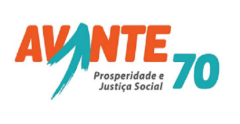 